AgendaSpecial Council Meeting17 May 2022Notice of MeetingTo Mayor & CouncillorsA Special Meeting of the City of Nedlands is to be held on Tuesday, 17 May 2022 in the Council chambers at 71 Stirling Highway Nedlands commencing at 7:30pm for the purpose of:1.	Consideration of Responsible Authority Report for Mixed Use Development at 24 Leura Street, Nedlands; 2.	Consideration of Responsible Authority Report for Amendments to Approved Plans for 10 Multiple Dwellings at 20 Cooper Street, Nedlands; and3.	Request additional time from the Minister – Tawarri Hot Springs Development.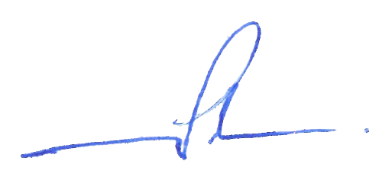 Bill ParkerChief Executive Officer12 May 2022InformationSpecial Council Meetings are run in accordance with the City of Nedlands Standing Orders Local Law. If you have any questions in relation to items on the agenda, procedural matters, public question time, addressing Council or attending meetings please contact the Executive Officer on 9273 3500 or council@nedlands.wa.gov.au Public Question TimePublic question time at a Special Council Meeting is available for members of the public to ask a question about items on the agenda. Questions asked by members of the public are not to be accompanied by any statement reflecting adversely upon any Council Member or Employee.Questions should be submitted as early as possible via the online form available on the City’s website: Public question time | City of NedlandsQuestions may be taken on notice to allow adequate time to prepare a response and all answers will be published in the minutes of the meeting.Addresses by Members of the PublicMembers of the public wishing to address Council in relation to an item on the agenda must complete the online registration form available on the City’s website: Public Address Registration Form | City of NedlandsThe Presiding Member will determine the order of speakers to address the Council and the number of speakers is to be limited to 2 in support and 2 against any particular item on a Special Council Meeting Agenda. The Public address session will be restricted to 15 minutes unless the Council, by resolution decides otherwise.DisclaimerMembers of the public who attend Council meetings should not act immediately on anything they hear at the meetings, without first seeking clarification of Council’s position. For example, by reference to the confirmed Minutes of Council meeting. Members of the public are also advised to wait for written advice from the Council prior to taking action on any matter that they may have before Council.Any plans or documents in agendas and minutes may be subject to copyright. The express permission of the copyright owner must be obtained before copying any copyright material.Table of Contents1.	Declaration of Opening	42.	Present and Apologies and Leave of Absence (Previously Approved)	43.	Public Question Time	44.	Addresses by Members of the Public	45.	Disclosures of Financial Interest	46.	Disclosures of Interests Affecting Impartiality	57.	Declarations by Members That They Have Not Given Due Consideration to Papers	58.	PD25.05.22 Consideration of Development Application for Mixed Use Development (11 Multiple Dwellings, 12 Holiday Accommodation, 3 Offices and Café) at 24 Leura Street, Nedlands	69.	PD26.05.2022 Consideration of Responsible Authority Report for Amendments to Approved Development of 10 Multiple Dwellings at 20 Cooper Street, Nedlands	1610.	CPS23.05.22 Response to Minister for Lands – Tawarri Hot Springs	21Declaration of OpeningThe Presiding Member will declare the meeting open at 7:30pm and will draw attention to the disclaimer below.Present and Apologies and Leave of Absence (Previously Approved)Leave of Absence		Nil.(Previously Approved)Apologies		None as at distribution of this agenda.Public Question TimePublic questions submitted to be read at this point.Addresses by Members of the Public Addresses by members of the public who have completed Public Address Registration Forms to be made at this point. Disclosures of Financial Interest The Presiding Member to remind Council Members and Staff of the requirements of Section 5.65 of the Local Government Act to disclose any interest during the meeting when the matter is discussed.A declaration under this section requires that the nature of the interest must be disclosed.  Consequently, a member who has made a declaration must not preside, participate in, or be present during any discussion or decision-making procedure relating to the matter the subject of the declaration.However, other members may allow participation of the declarant if the member further discloses the extent of the interest. Any such declarant who wishes to participate in the meeting on the matter, shall leave the meeting, after making their declaration and request to participate, while other members consider and decide upon whether the interest is trivial or insignificant or is common to a significant number of electors or ratepayers.Disclosures of Interests Affecting ImpartialityThe Presiding Member to remind Council Members and Staff of the requirements of Council’s Code of Conduct in accordance with Section 5.103 of the Local Government Act.Council Members and staff are required, in addition to declaring any financial interests to declare any interest that may affect their impartiality in considering a matter.  This declaration does not restrict any right to participate in or be present during the decision-making procedure.The following pro forma declaration is provided to assist in making the disclosure."With regard to the matter in item x ….. I disclose that I have an association with the applicant (or person seeking a decision). This association is ….. (nature of the interest).As a consequence, there may be a perception that my impartiality on the matter may be affected. I declare that I will consider this matter on its merits and vote accordingly."The member or employee is encouraged to disclose the nature of the association. 	Declarations by Members That They Have Not Given Due Consideration to PapersMembers who have not read the business papers to make declarations at this point. 	PD25.05.22 Consideration of Development Application for Mixed Use Development (11 Multiple Dwellings, 12 Holiday Accommodation, 3 Offices and Café) at 24 Leura Street, NedlandsPurposeThe purpose of this report is for Council to consider a development application for a Mixed-use development over 7 storeys comprising 11 Multiple Dwellings, 12 Holiday Accommodation (short stay dwellings), 3 Offices and one Café located at No. 24 Leura Street, Nedlands.RecommendationThat Council:Adopts as the Responsible Authority the Officer Recommendation contained in the Responsible Authority Report for the Mixed Use Development (11 Multiple Dwellings, 12 Holiday Accommodation, 3 Offices and Café) at 24 Leura Street, Nedlands as follows:It is recommended that the Metro Inner-North Joint Development Assessment Panel resolves to:Approve DAP Application reference DAP/21/02103 and accompanying plans date stamped 9 May 2022 in accordance with Clause 68 of Schedule 2 (Deemed Provisions) of the Planning and Development (Local Planning Schemes) Regulations 2015 and the provisions of the City of Nedlands Local Planning Scheme No. 3 subject to the following conditions:Conditions1.	Pursuant to clause 26 of the Metropolitan Region Scheme, this approval is deemed to be an approval under clause 24(1) of the Metropolitan Region Scheme. 2.	This decision constitutes planning approval only and is valid for a period of four (4) years from the date of approval. If the subject development is not substantially commenced within the specified period, the approval shall lapse and be of no further effect.3.	This approval is for 'Residential (Multiple Dwelling)', ‘Holiday Accommodation’, ‘Office’ and ‘Restaurant/Café’ land uses as defined under the City of Nedlands Local Planning Scheme No. 3 and shown on the approved plans. The subject land may not be used for any other use without prior approval of the City of Nedlands.Noise4.	Prior to the issue of a Building Permit, the applicant is to lodge with the City a revised acoustic report prepared by a suitably qualified and licenced acoustic consultant demonstrating compliance of the development with the requirements of the Environmental Protection (Noise) Regulations 1997, with all recommendations within the report to be detailed on the building permit plans to the satisfaction of the City of Nedlands.5.	Prior to the issue of a Building Permit, a Noise Management Plan limiting the hours of operation of the communal areas, as recommended in the Lloyd George acoustic report, is to be prepared and approved by the City of Nedlands and thereafter implemented at all times. 6.	Prior to occupation of the development, a Short Stay Management Plan including contact information for building management is to be provided and approved by the City of Nedlands and thereafter implemented at all times.Waste Management 7.	Prior to the issue of a building permit, an amended Waste Management Plan must be prepared and approved by the City. The approved Waste Management Plan shall be complied with at all times to the satisfaction of the City of Nedlands.Design8.	Prior to occupation of the development, all air-conditioning plant, satellite dishes, antennae and any other plant and equipment to the roof of the building shall be located or screened to the satisfaction of the City of Nedlands. 9.	Prior to occupation of the development the finish of the parapet walls is to be finished in accordance with the hereby approved plans. 10.	All screening and obscure glazing shown on the approved plans to be installed prior to occupation and maintained at all times thereafter.Building 11.	Prior to the issue of a Demolition Permit and/or a Building Permit, a Demolition and/or Construction Management Plan (whichever is appropriate) shall be submitted and approved to the satisfaction of the City. The approved Demolition and Construction Management Plans shall be observed at all times throughout the relevant demolition or construction process to the satisfaction of the City.12.	Prior to the issue of a Building Permit, a geotechnical report covering the development area is to be prepared by a suitably qualified practitioner at the applicant’s cost, to the satisfaction of the City of Nedlands. The report will give due consideration to any potential impacts on neighbouring properties including but not limited to ground water management, excavation or modifications to existing ground levels; vibration or consolidation of material throughout the demolition and construction phase of the project. The geotechnical report will identify any remedial treatments required to mitigate any adverse impacts and will be lodged with the building permit application, together with certification that the design is suitable for the site conditions as outlined in the geotechnical report.13.	Prior to the commencement of excavation works, a dilapidation report shall be submitted to the City of Nedlands for approval, and the owners of the adjoining properties listed below detailing the current condition and status of all buildings (both internal and external together with surrounding paved areas and rights of ways), including ancillary structures located upon these properties: a.	Lot 311 (No. 20) Leura Street, Nedlandsb.	Lot 284 (No. 31) Hampden Road, Nedlandsc.	Lot 283 (No. 29) Hampden Road, NedlandsIn the event that access for undertaking the dilapidation survey is denied by an adjoining owner, the applicant must demonstrate in writing to the satisfaction of the City of Nedlands that all reasonable steps have been taken to obtain access and advise the affected property owner of the reason for the survey and that these steps have failed.14.	External lighting shall comply with the requirements of Australian Standard 4282 – Control of Obtrusive Effects of Outdoor Lighting to the satisfaction of the City of Nedlands. 15.	Prior to the issue of a building permit,  a minimum of eight (8) units are to be designed at building permit stage to the Specialist Disability Accommodation (SDA) requirements and implemented prior to occupation and to the satisfaction of the City of Nedlands.16.	All stormwater generated on site is to be retained on site. An onsite storage/infiltration system is to be provided within the site for a 1 in 100-year storm event. No stormwater will be permitted to enter the City of Nedlands’ stormwater drainage system unless otherwise approved. 17.	All building works to be carried out under this development approval are required to be contained within the site boundaries of the subject lot.Landscaping 18.	Prior to occupation, the approved landscaping plan submitted by propagule and stamped received 19 April 2022, including any modifications approved by the City of Nedlands, is to be implemented and maintained for the life of the development to the satisfaction of the City of Nedlands. 19.	Prior to occupation, all communal and private open space areas shall include a tap connected to an adequate water supply for the purpose of irrigation.Vehicle Access and Parking 20.	All car parking dimensions (including associated wheel stops and headroom clearance), manoeuvring areas, car stackers, vehicle ramps, crossovers and driveways shall comply with Australian Standard 2890.1-2004 - Off-street car parking and Australian Standard 2890.6:2009 - Off-street parking for people with disabilities (where applicable), and Australian Standard 5124:2017 to the satisfaction of the City of Nedlands. 21.	Prior to occupation of the development, a car parking management plan is to be submitted and approved by the City of Nedlands that sets out the management arrangements for allocation of resident and employee parking, control of commercial / resident visitor parking and access by service vehicles.22.	Prior to occupation, all bicycle parking spaces shall be installed, and all car parking bays designated for visitors/staff shall be clearly marked or signage provided, to the satisfaction of the City of Nedlands and maintained for the lifetime of the development.23.	Prior to the issue of a building permit, plans for a traffic management system for the single lane ramp shall be submitted and approved by the City of Nedlands. Prior to occupation, the approved traffic management system is to be implemented and maintained for the lifetime of the development to the satisfaction of the City of Nedlands.24. 	Prior to occupation, the existing crossovers are to be modified or removed (as appropriate) and verge and kerb reinstated at the applicant’s cost and to the satisfaction of the City of Nedlands.Sustainability 25.	Prior to occupation, a report by a suitably qualified assessor is to be provided to the City demonstrating that the development meets the 5 star Green Star energy efficiency requirements to the satisfaction of the City of Nedlands.26.	Prior to the issue of a building permit, a report by a suitably qualified assessor is to be provided to the City demonstrating that the development meets an average 7 star NatHERS rating to the satisfaction of the City of Nedlands. 27.	Prior to occupation, all photovoltaic cells shown on the roof plan of the development shall be installed to the satisfaction of the City of Nedlands and maintained for the lifetime of the development.28.	Prior to issue of a building permit, plans are to identify 16 electric vehicle charging bays. Prior to occupation of the development, the electric vehicle charging infrastructure is to be installed and maintained for the life of the development to the satisfaction of the City of Nedlands. Legal 29.	Prior to occupation of any part of the development, the landowner(s) shall enter into a Deed of Indemnity with the City, which indemnifies both the City and its waste collection contractors from claims relating to any damage, injuries or death that may be caused as a result of the on-site waste collection process. 30.	Prior to the occupation, documentation is to be provided to the City of Nedlands demonstrating that the units on level 1 form part of the National Rental Affordability Scheme or an equivalent affordability scheme to the satisfaction of the City of Nedlands.Voting RequirementSimple Majority. Background Land DetailsThis application was first considered by the Panel on 1 February 2022, at which it was resolved to defer the application for 120 days to allow a number of matters to be addressed. The application in a modified form is now tabled for further consideration.HistoryAt the 1 February 2022 JDAP meeting, the Metro Inner-North JDAP resolved to:Defer DAP Application reference DAP/21/02103 and accompanying plans date stamped 21 December 2021 (Attachment 2) for a period of up to 120 days in accordance with section 5.10.1a of the DAP Standing Orders 2020, for the following reasons:a.	To enable modifications to be undertaken to make the development more in keeping with the bulk, scale and character of the area.b.	To enable modifications to improve landscaping and onsite car parking provision, or reduce car parking demandREASON: To enable the applicant sufficient timeframe to provided further information on various elements of bulk, form, and scale of the proposal in the context and character of the area and address parking associated with the mix of uses and onsite configuration of parking.Amended plans were submitted on 19 April and 9 May 2022 including the following changes:Deletion of one of the 3-bedroom units on Level 7 and a consequent reconfiguration of the level;Consolidation of ground floor commercial tenancies and reconfiguration of internal layout;General increase in setbacks to the north, south and west on all levels;Corner cut out in the southeast corner of the ground floor to allow more green space, deep soil area, and root zones for the planned trees;Increased on-structure landscaping and general increase in the dimensions of on-structure planter boxes;Reconfiguration of the communal spaces on Level 1 and 6;11 bay increase in onsite car parking provision; andOverall reduction in plot ratio from 2.8 (2,697m2) to 2.5 (2,427 m2).Application DetailsThe original application consisted of 14 Multiple Dwellings, 10 Holiday Accommodation (short stay), 4 Offices and Café). The amended development now seeks approval for 11 Multiple Dwellings, 12 Holiday Accommodation (short stay), 3 Offices and one Café. DiscussionAssessment of Statutory ProvisionsThe proposal has been assessed against all relevant legislative requirements including Local Planning Scheme No.3 (LPS3), Residential Design Codes Volume 2 – Apartments (R-Codes) and Local Planning Policies. The matters below have been identified as key considerations for the determination of this application:Height;Parking;Traffic;Visual privacy;Setbacks; Landscaping;Plot Ratio;Solar accessDesign; andLand use.The original plan did not meet the Element Objectives of the R-Codes, particularly for height, plot ratio, car parking and landscaping. The application was deferred on the basis that the totality of departures from the Element Objectives resulted in a bulk and scale of development that was not in keeping with the amenity of the locality of the expected future built form. The amended plans responded to the JDAP reasons for deferral and the development now meets the Element Objectives.ConsultationThe application was originally advertised for 28 days from 29 October to 26 November 2021 by the following:Letters posted to all landowners and occupiers (including City of Perth residents on the eastern side of Hampden Road) within a 200m radius of the site;A sign on site was installed at the site’s street frontage for the duration of the advertising period; An advertisement was published on the City’s website with all documents  relevant to the application made available for viewing during the advertising period;Notice placed in the “Post” local newspaper;Posted on the City’s social media platforms;Notice on the Noticeboard at the City’s Administration Office; andCommunity information session held on Wednesday 17 November.Upon conclusion of advertising, a total of 12 responses were received, comprising 11 objections and one statement of non-objection but including comments. The key concerns in the objections related to:HeightPlot ratioTraffic and car parkingLandscapingVisual privacySolar accessLand useThese matters have been addressed within the Responsible Authority Report. All submissions on this proposal have been given due regard in this assessment in accordance with Clause 67(y) of the Planning and Development (Local Planning Schemes Regulations) 2015.The amended plans were not re-advertised but have been uploaded to the City’s Your Voice website for public viewing.Design Review PanelThe development was presented to the City’s Design Review Panel (DRP) three times. The final recommendations are summarised below and included in full as Attachment 5 within the RAR:The 19 April 2022 plans were not referred back to the DRP for comment. However, they have addressed the final DRP comments in the following ways:Increased parking provision, on-structure landscaping, and deep soil provision across the site;Reduction in bulk and scale through deletion of a Level 6 unit, reconfiguration of Level 6, and increased lot boundary setbacks to north, south and west elevations; andRemoval of the window between the Level 1 unit and the common space, thereby eliminating internal privacy issues.Strategic ImplicationsThis item relates to the following elements from the City’s Strategic Community Plan. Vision 		Our city will be an environmentally-sensitive, beautiful and inclusive place.Values		Great Natural and Built EnvironmentWe protect our enhanced, engaging community spaces, heritage, the natural environment and our biodiversity through well-planned and managed development.Priority Area 	Urban form - protecting our quality living environmentBudget/Financial ImplicationsN/ALegislative and Policy ImplicationsCouncil is requested to make a recommendation to the JDAP in accordance with Regulation 12(5) of the Planning and Development (Development Assessment Panels) Regulations 2011. Council may recommend to approve, refuse or defer the application. Decision ImplicationsCouncil’s recommendation will be incorporated into the Responsible Authority Report (RAR) and lodged with the DAP Secretariat by 20 May 2022. The recommendation noted above is the officer recommendation that is also included in the RAR. In the event that Council does not adopt the officer recommendation, Council’s recommendation will be located at the front of the RAR as the Responsible Authority Recommendation and the officer recommendation will be contained in the rear of the report. In the event that Council does not make a recommendation, the RAR will be forwarded to DAP by 20 May 2022 with the Officer Recommendation only. ConclusionThe proposed development is generally visually acceptable and with good internal amenity, particularly regarding sunlight and ventilation to dwellings. The mix of dwelling sizes and the intended functionality of the proposal, in terms of providing housing and care for a range of household types, is generally supported. The proposed sustainability initiatives go well beyond the minimum recommendations and are commendable. The amended plans have addressed the previous recommendation for refusal by increasing the car parking provisions, increasing deep soil areas and improving on-structure planting areas, increasing lot boundary and street setbacks. Though the proposal exceeds the recommended plot ratio and height, it does so in a way that is sympathetic to the nearby residential development and does not detrimentally impact the streetscape. The top floor will be largely unnoticeable except from longer approaches to the site, and even there it will be largely indistinguishable from the communal rooms. Overall, the development demonstrates well-considered design. The departures from the Acceptable Outcomes are supportable, especially considering the sustainability and universal access design proposed.Further InformationNil.PD26.05.2022 Consideration of Responsible Authority Report for Amendments to Approved Development of 10 Multiple Dwellings at 20 Cooper Street, NedlandsPurposeThe purpose of this report is for Council to consider a Joint Development Assessment Panel (JDAP) application at 20 Cooper Street, Nedlands. Amendments are proposed to the previously approved development of 10 multiple dwellings at the subject site. The application proposes the addition of a balcony to Unit 4 and Unit 7, above the roof the car stackers along the eastern elevation.Council is requested to make its recommendation to the Metro Inner-North Joint Development Assessment Panel as the Responsible Authority. Council’s recommendation will be incorporated into the Responsible Authority Report (RAR) and lodged with the DAP Secretariat on 18 May 2022. Administration recommends Council adopt the Officer Recommendation for approval.RecommendationThat Council:Adopts as the Responsible Authority the Officer Recommendation contained in the Responsible Authority Report for the amendments to the approved development of 10 multiple dwellings at 20 Cooper Street, Nedlands as follows: It is recommended that the Metro Inner-North JDAP resolves to:Accept that the DAP Application reference DAP/20/01780 as detailed on the DAP Form 2 dated 8 March 2022 is appropriate for consideration in accordance with regulation 17 of the Planning and Development (Development Assessment Panels) Regulations 2011;Approve DAP Application reference DAP/20/01780 and accompanying plans date stamped 14 March 2022 (Attachment 2) in accordance with Clause 68 of Schedule 2 (Deemed Provisions) of the Planning and Development (Local Planning Schemes) Regulations 2015, and the provisions of Clause 16 of the City of Nedlands Local Planning Scheme No. 3, for the amendments to the approved development (10 multiple dwellings) at 20 Cooper Street, Nedlands.Amended Conditions Prior to the issue of a Building Permit, a revised Acoustic Report shall be submitted and approved to the satisfaction of the City. The report shall include assessment on the chosen mechanical plant equipment for the car stackers and air conditioning units, and the additional balconies, which demonstrates compliance with the requirements of the Environmental Protection (Noise) Regulations 1997.All other conditions and requirements detailed on the previous approval dated 
16 November 2021 shall remain unless altered by this application.Voting RequirementSimple Majority.Background Land DetailsApplication DetailsThis application proposes the addition of a balcony to Unit 4 and Unit 7, above the roof the car stackers along the eastern elevation.Existing Approvals An application for the development of 10 multiple dwellings at this subject site was originally considered by the Joint Development Assessment Panel (JDAP) on 7 September 2020. The JDAP resolved to approve the application, subject to conditions. A copy of the determination and approved plans is included as Attachment 4 of the Responsible Authority Report.Amendments to the approved plans were sought in 2021 as a “form 2” application The application proposed changes to the height, landscaping and internal changes relating to the finished floor levels, storerooms and balconies. The application also proposed an increase in resident parking bays using car stackers. On 16 November 2021, the JDAP resolved to approve the amendments, subject to conditions. A copy of the determination and approved plans is included as Attachment 5 of the Responsible Authority Report.A second amendment application has now been lodged and is the subject of this assessment. This application relates to the provisions of balconies for Units 4 and 7 above the car stacker garages. No other changes to the plans as approved are proposed.DiscussionAssessment of Statutory ProvisionsThe proposal has been assessed against all relevant legislative requirements including Local Planning Scheme No.3 (LPS3), Residential Design Codes Volume 2 – Apartments (R-Codes) and Local Planning Policies. The side and rear setbacks and visual privacy are key considerations for the determination of this application.The development meets the Element Objectives for the above matters subject to conditions of approval and is supported.Consultation
The application was advertised for a period of 28 days from 25 March 2022 until 22 April 2022. The application was advertised in the following manner:Letters sent to all landowners and occupiers within a 200m radius of the subject site;A sign on site was installed at the site’s street frontage;A notice was published on the City’s website with all documents relevant to the application made available for viewing during the advertising period;A notice was placed in The Post newspaper published on 2 April 2022;A social media post was made on one of the City’s Social Media platforms; andA community information session was held at the City’s Offices on 6 April 2022.At the close of advertising, one submission was received objecting to the proposal. These matters have been addressed within the Responsible Authority Report. The submission on this proposal have been given due regard in this assessment in accordance with Clause 67(y) of the Planning and Development (Local Planning Schemes Regulations) 2015.Design Review Panel
Due to the minor nature and extent of the modifications proposed, the application was not reviewed by the Design Review Panel.Strategic ImplicationsThis item relates to the following elements from the City’s Strategic Community Plan. Vision 		Our city will be an environmentally-sensitive, beautiful and inclusive place.Values		Great Natural and Built EnvironmentWe protect our enhanced, engaging community spaces, heritage, the natural environment and our biodiversity through well-planned and managed development.Priority Area	Urban form – protecting our quality living environmentBudget/Financial ImplicationsN/ALegislative and Policy ImplicationsCouncil is requested to make a recommendation to the JDAP in accordance with Regulation 17 of the Planning and Development (Development Assessment Panels) Regulations 2011. Council may recommend to approve, refuse or defer the application. Decision ImplicationsCouncil’s recommendation will be incorporated into the Responsible Authority Report (RAR) and lodged with the DAP Secretariat on the 18 May 2022. The recommendation noted above is the officer recommendation that is also included in the RAR. In the event that Council does not adopt the officer recommendation, Council’s recommendation will be located at the front of the RAR as the Responsible Authority Recommendation and the officer recommendation will be contained in the rear of the report. In the event that Council does not make a recommendation, the RAR will be forwarded to DAP on 18 May 2022 with the Officer Recommendation only. ConclusionCouncil is requested to consider the proposed amendments to the approved development as the Responsible Authority. It is requested that Council makes a recommendation to the JDAP to either approve, refuse or defer the application. An application under r.17 of the Development Assessment Panel Regulations 2011 is not an application for a review or reconsideration of the original decision. The proposed modifications sought are deemed minor in nature. The proposal appropriately addresses the Element Objectives of the R-Codes, objectives of the ‘Residential’ zone and matters to be considered under clause 67 of the Planning and Development (Local Planning Schemes) Regulations 2015. Approval of the amendments is recommended. Further InformationNil.CPS23.05.22 Response to Minister for Lands – Tawarri Hot SpringsPurposeOn 29 March 2022, the City of Nedlands Council resolved not to proceed with the major land transaction for Lot 502 on Deposited Plan 418496, better known as the ‘Tawarri Hot Springs’ site (the ‘Site’).Since then, various correspondence has been shared between the City of Nedlands and the Department of Planning, Lands and Heritage (‘DPLH’), with the major discussion point being a formal notice from the Minister for Lands that the State of WA are going to proceed with the development and that the Site will be excised from the Class A Reserve.This report is presented so elected members can consider a formal response to DPLH.RecommendationCouncil in response to the Minister for Lands’ latter dated 20 April 2022, requests the Chief Executive Officer write to the Minister requesting an extension of his deadline for a period of 2-months to allow the City, if possible, time to recommence negotiations with the State of WA and Tawarri Hot Springs Pty Ltd.Voting RequirementSimple Majority Background On 29 March 2022, in accordance with section 3.59 of the Local Government Act 1995, the City of Nedlands Council resolved not to proceed with the major land transaction for Lot 502 on Deposited Plan 418496, better known as the ‘Tawarri Hot Springs’ site (the ‘Site’).Since then, Council have resolved (26 April 2022) to establish a Tawarri Recommissioning Committee and requested the Administration undertake various remediation works at the Site.Concurrently, various correspondence has also been shared between the City of Nedlands and the Department of Planning, Lands and Heritage (‘DPLH’), with the major discussion point being a formal notice from the Minister for Lands that the State of WA are going to proceed with the development and that the Site will be excised from the Class A Reserve.Each letter of correspondence as referred to above has been attached to this report and is briefly summarized below:Attachment 1 - Letter from City of Nedlands to Minister for Lands dated 30 March 2022This letter was sent immediately after the Special Council Meeting of 29 March 2022 where the Council resolved not to proceed with the major land transaction. The letter formally advised the Minister of the City’s decision and requested advice on the implications of this decision from the State’s perspective.Attachment 2 - Letter from Minister for Lands to City of Nedlands dated 20 April 2022This letter formally advised the City of Nedlands that the State of WA was intent on proceeding with the development with a direct lease to Tawarri Hot Springs Pty Ltd. The letter also notified the City that documents had been lodged at Landgate to excise the Site from the Class A Reserve. In conclusion, the letter requested the City advise the Minister by 20 May 2022 of how it foresees its inclusion an/or role, if any, in the development moving forward.Attachment 3 - Letter from Department of Planning, Lands and Heritage to City of Nedlands dated 2 May 2022Following Council’s resolution of 26 April 2022 to establish a Tawarri Recommissioning Committee and the approval to undertake various remediation works at the Site, this letter was sent to advise the City that the Site had been excised from the Class A Reserve and the land was no longer under the care, control and management of the City. The letter requested the City advise the Minister by 20 May 2022 of how it foresees its inclusion an/or role, if any, in the progression of the developmentAttachment 4 - Letter from Mayor Argyle to the Minister for Lands dated 3 May 2022Noting the land was no longer under the care, control and management of the City, this letter advised the City had removed the temporary fencing and requested permission to enter the Site and remedy safety issues.Attachment 5 - Letter from Department of Planning, Lands and Heritage to City of Nedlands dated 9 May 2022Responding on the Minister’s behalf, the Department of Planning, Lands and Heritage (‘DPLH’) reminded the City that it had taken care, control and management of the Site and that it had secured the Site by re-erecting the temporary fencing. DPLH advised no further actions are required from the City with respect to the Site.Throughout this period, the City has also sought legal advice to determine whether the City has any ‘ownership’ rights to the Site, or the building on the Site and whether the City is entitled to compensation. The advice received has shown that the City has no ownership rights and is highly unlikely to be awarded any form of compensation.DiscussionAs a result of Council’s decision not to proceed with the major land transaction for the Site, the Minister for Lands has used his power to excise the Site from the Class A Reserve.In the letter dated 20 April 2022, the Minister for Lands requested the City advise by the 20 May 2022 of how it foresees its inclusion an/or role, if any, in the development moving forward.Noting the unlikelihood of the Site being returned to the City for an alternate use and the fact legal advice sought has shown the City has no ‘ownership’ rights to the Site, the elected group has asked the Administration to draft this report recommending the Chief Executive Officer write to the Minister requesting an extension of his deadline for a period of 2-months to allow the City, if possible, time to recommence negotiations with the State of WA and Tawarri Hot Springs Pty Ltd.ConsultationNo consultation has been undertaken.Strategic ImplicationsValues		Great Natural and Built EnvironmentWe protect our enhanced, engaging community spaces, heritage, the natural environment and our biodiversity through well-planned and managed development.Great for BusinessOur City has a strong economic base with renowned Centres of Excellence and is attractive to entrepreneurs and start-ups.Budget/Financial ImplicationsNil.Legislative and Policy ImplicationsNil.Decision ImplicationsShould Council support this recommendation, the Chief Executive Officer would write to the Minister requesting an extension of time, if possible, to recommence negotiations with the State of WA and Tawarri Hot Springs Pty Ltd.In the event the Minister agreed to the extension request, elected members would need to consider whether any change in the Council’s position would be commercially acceptable to both the State of WA and/or Tawarri Hot Springs Pty Ltd. Elected members would also need to consider implications under section 3.59 of the Local Government Act 1995 which may include the revocation of a previous decision of Council and the readvertising the major land transaction (if a significant change to the arrangement was agreed upon) to the community.Should Council choose to not support this recommendation, the City’s previous resolution of 29 March 2022 would stand, and the Chief Executive Officer would advise the Minister for Lands accordingly.ConclusionThe City of Nedlands Council have made a decision not to proceed with the major land transaction for the Tawarri Site.The Minister for Lands has used his power to proceed with the development and has formally excised the Site from the Class A Reserve, resulting in the City being no longer in care, control and management of the Site.Should elected members support the recommendation as contained within this report, the Chief Executive Officer would write to the Minister requesting an extension of time, if possible, to reignite negotiations with the State of WA and Tawarri Hot Springs Pty Ltd.Further DetailsN/A.Declaration of ClosureThere being no further business, the Presiding Member will declare the meeting closed.Meeting & DateSpecial Council Meeting - 17 May 2022ApplicantG Living Pty LtdEmployee Disclosure under section 5.70 Local Government Act 1995 The author, reviewers and authoriser of this report declare they have no financial or impartiality interest with this matter.There is no financial or personal relationship between City staff involved in the preparation of this report and the proponents or their consultants.Report AuthorRoy Winslow – Manager Urban PlanningDirector/CEOTony Free – Director Planning and DevelopmentAttachmentsRAR and Attachments Metropolitan Region SchemeZoneUrbanLocal Planning Scheme ZoneResidentialR-CodeMixed Use R-AC3Land area953 m2Land UseResidential – Multiple DwellingsHoliday Accommodation (short stay dwellings)OfficeRestaurant/CafeUse ClassMultiple Dwellings, Office and Restaurant/Café are ‘P’ (Permitted Uses)Holiday Accommodation is ‘D’ (Discretionary Use)3SupportedSupportedSupportedSupported2Supported with conditions / Further Information requiredSupported with conditions / Further Information requiredSupported with conditions / Further Information requiredSupported with conditions / Further Information required1Not supported Not supported Not supported Not supported Original21 June 2021Amendment 12 August 2021Amendment 21 November 2021Principle 1 – Context & CharacterPrinciple 1 – Context & CharacterPrinciple 2 – Landscape Quality Principle 2 – Landscape Quality Principle 3 – Built Form & ScalePrinciple 3 – Built Form & ScalePrinciple 4 – Functionality & Build Quality Principle 4 – Functionality & Build Quality Principle 5 - SustainabilityPrinciple 5 - SustainabilityNone submittedPrinciple 6 – Amenity Principle 6 – Amenity Principle 7 – LegibilityPrinciple 7 – LegibilityPrinciple 8 – Safety Principle 8 – Safety Principle 9 – Community Principle 9 – Community Principle 10 – Aesthetics Principle 10 – Aesthetics Not enough infoMeeting & DateSpecial Council Meeting – 17 May 2022ApplicantPeter Webb & AssociatesEmployee Disclosure under section 5.70 Local Government Act 1995 The author, reviewers and authoriser of this report declare they have no financial or impartiality interest with this matter.There is no financial or personal relationship between City staff involved in the preparation of this report and the proponents or their consultants.Report AuthorRoy Winslow – Manager Urban PlanningDirector/CEOTony Free – Director Planning and DevelopmentAttachmentsResponsible Authority Report and AttachmentsMetropolitan Region Scheme ZoneUrbanLocal Planning Scheme ZoneResidentialR-CodeR60Land area911m2Land UseMultiple dwellingsUse Class‘P’ – Permitted UseMeeting & DateSpecial Council Meeting – 17 May 2022ApplicantCity of Nedlands Employee Disclosure under section 5.70 Local Government Act 1995 Nil.Report AuthorDavid Thomason – Coordinator Land & PropertyDirector/CEOMichael Cole – Director Corporate & StrategyAttachmentsLetter to Minister for Lands RE Council decision on Tawarri dated 30 March 2022Letter from Minister for Lands dated 20 April 2022Letter from Department of Planning, Lands and Heritage dated 2 May 2022Letter from Mayor Argyle to Minister for Lands dated 3 May 2022 Letter from Department of Planning, Lands and Heritage dated 9 May 2022